Bonjour, La Médiathèque de Guingamp programme sa Foire aux disques cette année le samedi 22 juin de 9h à 17h.La Foire est ouverte aux professionnels comme aux amateurs qui souhaitent vendre du disque vinyle et/ou du CD.L'emplacement est gratuit pour les exposants et l'entrée est également gratuite pour les visiteurs.Elle se déroule dans le hall de la médiathèque, comme les années précédentes et la Médiathèque fournit des tables et des chaises.Si vous êtes intéressés, merci de bien vouloir remplir et me retourner le questionnaire suivant :NOM / Prénom et/ou NOM Structure :Adresse postale (pour envoi affiches/tracts) :Adresse mail :Téléphone :Site internet :Nombre de mètres linéaires souhaités :Merci.CordialementGoulc'hen MalrieuResponsable de la Médiathèque de Guingamp02 96 44 06 60/ 06 84 52 48 73mediatheque.direction@ville-guingamp.comMédiathèque de Guingamp / Mediaoueg Gwengamp1 Place du Champ-au-Roy / 1, Plasenn Maez ar Roue22205 GUINGAMP Cedex / 22205 GWENGAMP Cedex02 96 44 06 60mediatheque.direction@ville-guingamp.comhttp://mediatheque.ville-guingamp.fr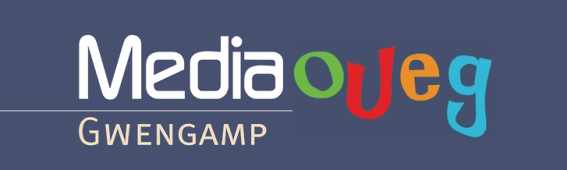 